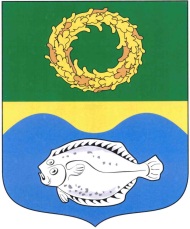 ОКРУЖНОЙ СОВЕТ ДЕПУТАТОВМУНИЦИПАЛЬНОГО ОБРАЗОВАНИЯ«ЗЕЛЕНОГРАДСКИЙ ГОРОДСКОЙ ОКРУГ»КАЛИНИНГРАДСКОЙ ОБЛАСТИ(второго созыва)РЕШЕНИЕот 21 декабря 2020 года               					           № 50                                       Зеленоградск  Об определении границ, прилегающих к некоторым организациям и объектам территорий, на которых не допускается розничная продажа алкогольной продукции на территории муниципального образования «Зеленоградский городской округ» Калининградской областиВ соответствии с Федеральным законом от 22.11.1995 года № 171-ФЗ   «О государственном регулировании производства и оборота этилового спирта, алкогольной и спиртосодержащей продукции и об ограничении потребления (распития) алкогольной продукции», Постановлением Правительства Российской Федерации от 27.12.2012 года № 1425 «Об определении органами государственной власти субъектов Российской Федерации мест массового скопления граждан и мест нахождения источников повышенной опасности, в которых не допускается розничная продажа алкогольной продукции, а также определении органами местного самоуправления границ прилегающих к некоторым организациям и объектам территорий, на которых не допускается розничная продажа алкогольной продукции» окружной Совет депутатов Зеленоградского городского округаРЕШИЛ:1. Определить границы прилегающих территорий, на которых не допускается розничная продажа алкогольной продукции на расстоянии:- от детских организаций - 50 метров;- от образовательных организаций - 50 метров;- от медицинских организаций - 20 метров;- от объектов спорта - 20 метров;- от оптовых и розничных рынков - 20 метров;- от вокзалов - 20 м;- от мест массового скопления граждан и мест нахождения источников повышенной опасности, определяемых органами государственной власти Калининградской области - 20 метров;- от объектов военного назначения - 50 метров.2. Определить следующий способ расчета расстояния от организаций и (или) объектов, указанных в пункте 1 настоящего решения, до границ прилегающих территорий, на которых не допускается розничная продажа алкогольной продукции:- при наличии обособленной территории по прямой (радиусу) от входа для посетителей на обособленную территорию до входа для посетителей в стационарный торговый объект, осуществляющий розничную продажу алкогольной продукции;- при отсутствии обособленной территории по прямой (радиусу) от входа для посетителей в здание (строение, сооружение) до входа для посетителей в стационарный торговый объект, осуществляющий розничную продажу алкогольной продукции.Определение расстояния осуществлять с использованием карты или плана населенного пункта. 3. Администрации Зеленоградского городского округа разработать и утвердить перечень объектов и организаций, на прилегающей территории к которым не допускается розничная продажа алкогольной продукции, и схемы границ, прилегающих к указанным объектам и организациям территорий.4. Опубликовать решение в газете «Волна» и разместить на официальном сайте органов местного самоуправления Зеленоградского городского округа.5. Решение вступает в силу после его официального опубликования.ГлаваЗеленоградского городского округа                                                    С.В. Кулаков